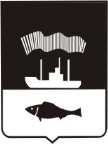 Администрация города Мурманскап о с т а н о в л е н и е20.06.2013			                                                                               № 1558О внесении изменений в постановление администрации города Мурманска от 02.11.2012 № 2611 «О проведении конкурса на право заключения договора о транспортном обслуживании населения транспортом общего пользования по муниципальным маршрутам на территории муниципального образования город Мурманск №№ 10, 16, 18, 21, 33, 51, 53, 54, 55, 56, 57, 58, 59, 60, 61, 62, 63, 71»                  (в ред. постановления от 27.12.2012 № 3178)В соответствии с пунктом 7 части 1 статьи 16 Федерального закона от 06.10.2003 № 131-ФЗ «Об общих принципах организации местного самоуправления в Российской Федерации», Законом Мурманской области      от 13.07.2009 № 1133-01-ЗМО «Об организации транспортного обслуживания населения на территории Мурманской области», статьей 13 Устава муниципального образования город Мурманск, решениями Совета депутатов города Мурманска от 16.03.2010 № 17-219 «Об организации транспортного обслуживания населения на территории муниципального образования город Мурманск автомобильным транспортом и городским наземным электрическим транспортом на маршрутах регулярных перевозок»,                 от 05.03.2011 № 34-406 «Об утверждении реестра муниципальных                   маршрутов города Мурманска», во исполнение предписания                      Управления Федеральной антимонопольной службы по Мурманской области от 10.06.2013 по делу № 05-03/13-Т36   п о с т а н о в л я ю:1. Внести в постановление администрации города Мурманска от 02.11.2012 № 2611 «О проведении конкурса на право заключения договора о транспортном обслуживании населения транспортом общего пользования по муниципальным маршрутам на территории муниципального образования город Мурманск №№ 10, 16, 18, 21, 33, 51, 53, 54, 55, 56, 57, 58, 59, 60, 61, 62, 63, 71» (в ред. постановления от 27.12.2012 № 3178) следующие изменения:- в пункте 2 постановления дату «31.05.2013» заменить датой       «31.07.2013».2. Отделу информационно-технического обеспечения и защиты информации администрации города Мурманска (Кузьмин А.Н.) разместить настоящее постановление на официальном сайте администрации                           города Мурманска в сети Интернет.	3. Редакции газеты «Вечерний Мурманск» (Червякова Н.Г.) опубликовать настоящее постановление.	4. Настоящее постановление вступает в силу со дня официального опубликования.	5. Контроль за выполнением настоящего постановления возложить на первого заместителя главы администрации города Мурманска Лыженкова А.Г.Глава администрации города Мурманска                                                                                А.И. Сысоев